AGENDAMeeting Agenda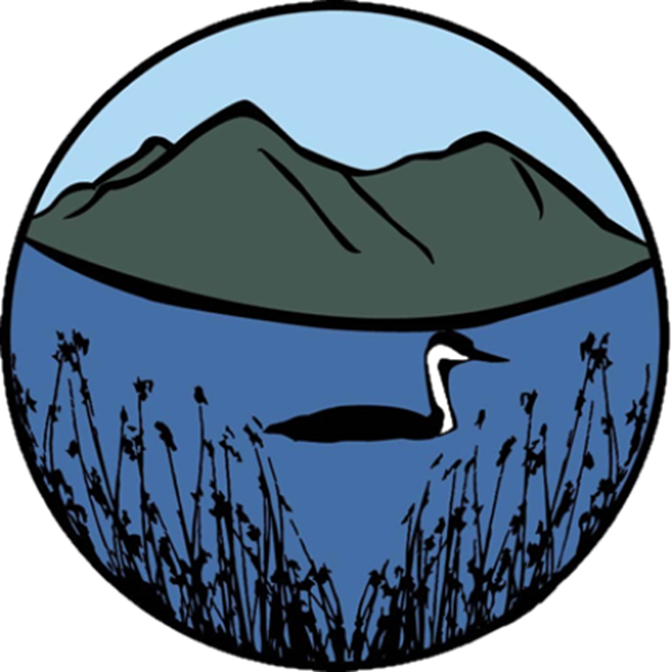 1:00 pm: 	Welcome and Introductions	Eric Sklar, Committee Chair Sam Magill, California State University, Sacramento 1:10 pm	Funding Update on 2022 Committee Approved Projects		Geneva Thompson, California Natural Resources Agency		Eric SklarAll Committee Members1:15 pm	2023 Proposals for ConsiderationProposal Overview and Scoring Matrix ResultsCommittee Approval of ProposalsIndependent HAB Proposal Review Next StepsSam MagillEric SklarProposal TeamsAll Committee Members3:45 pm	Public Comment3:55 pm: 	Action Item Review and Closing Comments 4:00 pm: 	MEETING ADJOURNS REMOTE MEETING INFORMATION:Join Zoom Meeting 
https://csus.zoom.us/j/88356155534 Meeting ID: 883 5615 5534 
One tap mobile 
+16694449171,,88356155534# US 
+16699006833,,88356155534# US (San Jose) Dial by your location 
        +1 669 444 9171 US 
        +1 669 900 6833 US (San Jose) 
        +1 346 248 7799 US (Houston) 
        +1 719 359 4580 US 
        +1 253 205 0468 US 
        +1 253 215 8782 US (Tacoma) 
        +1 309 205 3325 US 
        +1 312 626 6799 US (Chicago) 
        +1 360 209 5623 US 
        +1 386 347 5053 US 
        +1 507 473 4847 US 
        +1 564 217 2000 US 
        +1 646 876 9923 US (New York) 
        +1 646 931 3860 US 
        +1 689 278 1000 US 
        +1 301 715 8592 US (Washington DC) 
        +1 305 224 1968 US 
Meeting ID: 883 5615 5534 
Find your local number: https://csus.zoom.us/u/kp6Xrp2jI Blue Ribbon Committee for the Rehabilitation of Clear LakeMeeting #25May 25, 2023, 1pm-4pm*Virtual Meeting: See Page 2 for Details 